  Tick to show which objectives were covered Science      Pink highlight to show pupil has understood       Pupil to colour face to show how they felt they understood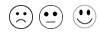  ScienceAnimals Including HumansYear 2Self AssessmentDo I understand the term offspring?Do I know offspring grow into adults?Do I know that some offspring don’t look like their adult?Do I know that animals, including animals need water, food & air to survive?Do I know how people grow into a healthy adult and the importance of exercise, healthy eating and hygiene?